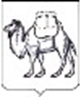 ТЕРРИТОРИАЛЬНАЯ ИЗБИРАТЕЛЬНАЯ КОМИССИЯСОСНОВСКОГО РАЙОНАРЕШЕНИЕ20 июня 2022 года                                                                                   №42/242-5с. ДолгодеревенскоеО назначении дополнительных выборов депутата Совета депутатов Мирненского сельского поселения Сосновского муниципального района четвертого созыва по одномандатному избирательному округу № 5На основании решения Совета депутатов Мирненского сельского поселения Сосновского муниципального района от 23 декабря 2021 года  № 48 «О досрочном прекращении полномочий депутата Совета депутатов Мирненского сельского поселения Подкорытовой В.Ж.», в соответствии с пунктом 8 статьи 71 Федерального закона №67-ФЗ от 12 июня 2002 года  «Об основных гарантиях избирательных прав и права на участие в референдуме граждан Российской Федерации», частью 7 статьи 52 Закона Челябинской области №36-ЗО от 29 июня 2006 года «О муниципальных выборах в Челябинской области», территориальная избирательная комиссия, на которую в соответствии с постановлением избирательной комиссии Челябинской области № 10/103-7 от 29 апреля 2022 года возложено исполнение полномочий по подготовке и проведению выборов в органы местного самоуправления, местного референдума на территории Мирненского сельского поселения Сосновского муниципального района, РЕШИЛА:1. Назначить дополнительные выборы депутата Совета депутатов Мирненского сельского поселения Сосновского муниципального района четвёртого созыва по одномандатному избирательному округу № 5 на 11 сентября 2022 года.2.  Опубликовать настоящее решение в газете «Сосновская Нива».3. Направить настоящее решение в избирательную комиссию Челябинской области для размещения в информационно-телекоммуникационной сети «Интернет».4. Контроль за исполнением настоящего решения возложить на председателя территориальной избирательной комиссии Сосновского района Т.Б. Корниенко.Председатель комиссии                                                                  Т.Б. КорниенкоСекретарь комиссии                                                                      И.М. Щастливая 